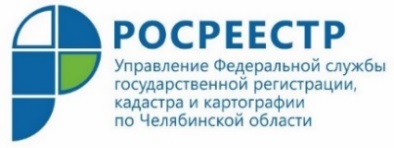 Контактная информация Управления Росреестра по Челябинской областиАдрес: 454048, Россия, Челябинская область, г. Челябинск, ул. Елькина, 85E-mail: 74_upr@rosreestr.ruСайт: https://rosreestr.gov.ru/site/ Телефоны Управления:8(351)-код городателефон/факс 260-34-40 (в автоматическом режиме)отдел общего обеспечения: 237-99-11консультанты: (351) 237-27-90, 237-27-91, 237-27-92телефон доверия 237-94-51 (круглосуточно)- Телефон "горячей линии" по вопросам предоставления услуг Росреестра в электронном виде: 260-35-81- Группа информационной поддержки для получателей ключей доступа к информационному ресурсу: 260-60-48- Единый справочный телефон Росреестра 8 800 100 34 34